.VINE LEFT AND HEEL FanVINE RIGHT AND HEEL GRINDHEEL TOE, HEEL, TOGETHER LEFT X2 THEN RIGHT X2CHARLESTON - STEP FORWARD TOUCH, STEP BACK TOUCH  X2FORWARD AND BACKHIP SWAYREPEATI Like It, I Love It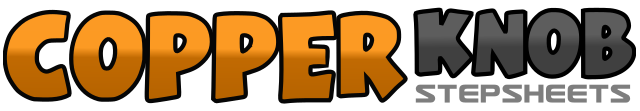 .......Count:48Wall:1Level:Beginner.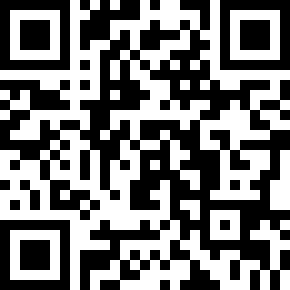 Choreographer:Jerry Yee (USA) - 1996Jerry Yee (USA) - 1996Jerry Yee (USA) - 1996Jerry Yee (USA) - 1996Jerry Yee (USA) - 1996.Music:I Like It, I Love It - Tim McGrawI Like It, I Love It - Tim McGrawI Like It, I Love It - Tim McGrawI Like It, I Love It - Tim McGrawI Like It, I Love It - Tim McGraw........1-4Step left to left side, step right behind left, step left to left side,  stomp right5-8Fan right heel (Out, in, out in)1-4Step right to right side, step left behind right, step right to right side,  stomp left5-8Fan left heel (Out, in, out in)1-4Forward left heel in front, toe, heel then bring left heel next to right.5-8Forward right heel in front, toe, heel then bring right heel next to left1-4Step forward left, touch right, step backward right, touch left5-8Step forward left, touch right, step backward right, touch left1-4Step forward left right left and touch right5-8Step backward right left right and touch left1-8Sway hips